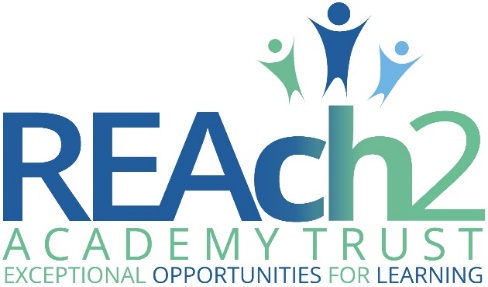 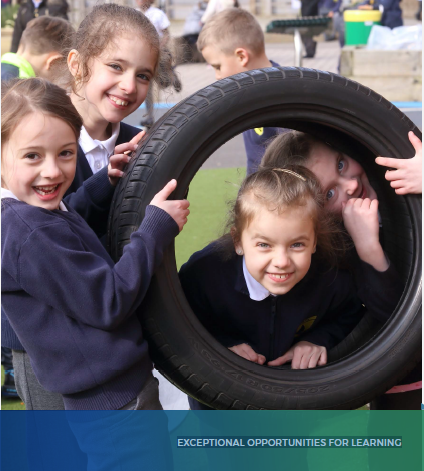 Letter from Catherine Paine, Chief Executive Dear CandidateThank you for your interest in this role within the REAch2 Academy Trust. This is a hugely exciting time for our family of schools. The Trust has been recognised by the Department for Education as being well placed to raise standards and achieve excellence for pupils in a growing number of schools nationwide. We are presented with a rare opportunity to make a real difference to the lives and life chances of so many primary school children – many of whom haven’t previously received the educational opportunities they deserve.The Trust includes schools at all stages of development, from those requiring significant improvement through to existing outstanding schools. As a Trust we are clear about the importance of achieving long term sustainability for our schools. Our vision is to enable individual academies to flourish with real autonomy, whilst also ensuring a strong ethos of support and collaboration across our schools. Employees within REAch2 belong to a national community of professionals, and benefit from a wide range of networks and development opportunities across the Trust. In time, our best teachers are able to work across schools, develop specialisms and step up to leadership roles within and beyond their own academy. The Trust provides a strong culture of collaboration and support, together with high expectations for staff and pupils alike. Those we recruit are able to demonstrate that they share our values, are highly motivated to work with colleagues within and beyond their school to continuously develop their skills and pursue professional excellence and are committed to providing the highest standards of teaching for all children. If that is you then we would be delighted to receive your application.  Catherine Paine Chief Executive, REAch2 Academy Trust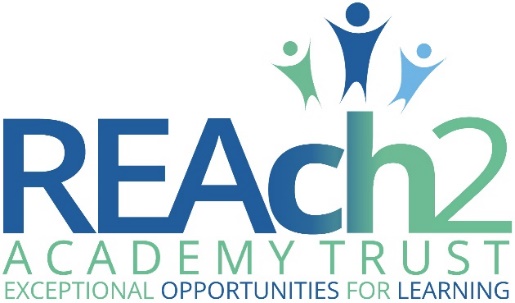 Our Cornerstones and Touchstones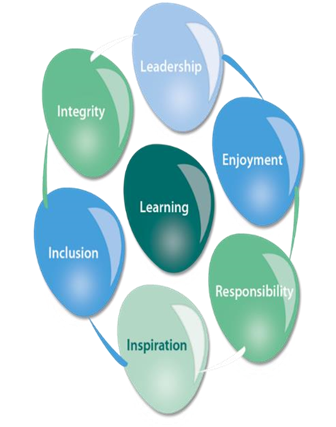 REAch2 is the Cornerstone of the Trust: providing a strong, responsible foundation from which every academy develops and grows. A cornerstone provides a subtle yet paramount role in the construction of a building and ensures that REAch2 is a trustworthy, accountable and inspirational organisation, delivering the best possible learning experience.REAch2 is defined by the values of excellence, quality, delivery and standards – these features give the Trust its enduring attributes and its inherent reliability.However, what gives each REAch2 Academy its uniqueness are the Touchstones of the Trust (seen on the right). Just as 500 years ago touchstones were used to test the quality of the gold they marked, so too our touchstones find what is precious and set these things apart. They are used to express the values and ethos of the Trust and describe what the Trust wants to be known for and how it wishes to operate.With good leadership, we aspire to develop children academically, emotionally, physically and spiritually. We notice talent and spot the ‘possible’ in people as well as the ‘actual’. Developing potential across our Trust becomes a realisation that there is a future worth pursuing for everyone. Children deserve enjoyment in their learning and the pleasure that comes from absorption in a task and achieving their goals. Providing contexts for learning which are relevant, motivating and engaging, release in children their natural curiosity, fun and determination. Inspiration breathes energy and intent into our schools: through influential experiences, children can believe that no mountain is too high and that nothing is impossible.REAch2 serves a wide range of communities across the country and we celebrate the economic, social, cultural and religious diversity that this brings: embracing inclusion ensures that we are a Trust that serves all, believing that everyone can succeed.We take our responsibility seriously. We act judiciously with control and care. We don’t make excuses, but mindfully answer for our actions and continually seek to make improvements.REAch2 is a Trust that has a strong moral purpose, our integrity is paramount. Our mission is to change children's lives by providing the very best quality education we can. Through this, children can fulfil their potential, become happy, successful adults and contribute effectively and meaningfully to society. We welcome the fact that all our decisions and actions are open to scrutiny. You can learn more about REAch2 at our website: www.reach2.orgThe role – Teaching Assistant @ Tymberwood AcademyWe are looking for an aspiring, experienced Teaching Assistant  to join our team from June/July 2023.   Tymberwood Academy, part of Reach2, offers a supportive environment and your career development will be encouraged.  Our school is looking for the following qualitiesPassion for supporting teachingHardworkingOrganisedTeam playerYou will need to be enthusiastic and keen to participate in all areas of school life. You will be an integral part of school life supporting students and teaching groups of pupils.We are looking for someone whohas experience of working in a Primary Schoolis flexible and values working in a team.is passionate about teaching and has a really good understanding of how pupils learnhas previous Teaching Assistant experiencehas a qualification in supporting Teaching & Learning or equivalent.This post is term time only, Monday - Friday, 8.30 - 3.30The successful candidate will be subject to all necessary pre-employment checks, including: an enhanced DBS; Childcare Disqualification (where applicable); qualifications (where applicable); medical fitness; identity and right to work.  All applicants will be required to provide two suitable references.  You will also be required to complete the Reach2 Equality and Diversity Monitoring Form  Equality and Diversity Monitoring Form.PLEASE SEND COMPLETED APPLICATIONS VIA EMAIL TOcarol.kerr@tymberwoodacademy.org.ukPlease note Tymberwood Academy reserve the right to close this vacancy earlier should they find the right candidate, so early applications are recommended.The applicationYou are invited to submit an application form to Carol Kerr, School Business Manager – Carol.Kerr@tymberwoodacademy.org.uk   REAch2 Academy Trust have an Equal Opportunities Policy for selection and recruitment. Applicants are requested to complete the Trust’s online Equality & Diversity Monitoring Form separately. In accordance with our Safeguarding Policy the successful candidate will be required to have an enhanced DBS check.To arrange an informal discussion please contact the School Office on 01474 361193.The application process and timetableThe candidates selected for interview will be informed after shortlisting and full details of the interview programme will be provided. Safeguarding, Safer Recruitment and Data ProtectionAt REAch2 we recognise that those who work in an academy are in a unique position in their care of children. The responsibility for all staff to safeguard pupils and promote their welfare, as stated in Section 175 of the Education Act (2002) is one that is central to our ethos, our policies and our actions. All children are deserving of the highest levels of care and safeguarding, regardless of their individual characteristics or circumstances, and we are committed to applying our policies to ensure effective levels of safeguarding and care are afforded to all our pupils. We will seek to recruit the best applicant for the job based on the abilities, qualifications, experience as measured against the job description and person specification. The recruitment and selection of staff will be conducted in a professional, timely and responsive manner and in compliance with current employment legislation, and relevant safeguarding legislation and statutory guidance.All information is stored securely and any information supplied by unsuccessful candidates will be destroyed through a confidential waste system six months after the decision has been communicated, in accordance with our information and records retention policy.The Trust ensures all applicant data is stored and processed appropriately. For further details on how your information will be managed during the recruitment process please refer to our Privacy Notice for Job Applications. Job Description Post:			Teaching Assistant Salary:		 Kent Range 3 Responsible to:	 Class Teacher PURPOSE OF JOBSupport the class teacher in the teaching and welfare of children to ensure they attain the targets set under their individual educational programmes.PRINCIPAL ACCOUNTABILITIESSupporting Teaching and LearningAssist teachers in the delivery of lessons, providing support to individual pupil.Assist in the delivery of individual work programmes for specific pupils.Use routine supervision and care skills to support pupils, including those who have                physical, emotional or educational needs.Support the SENDCO and teachers in Identifying the most effective teaching approaches               and resources for pupils with particular needs.Help create and maintain an effective and exciting environment of learning.Keep the teachers/SENDCO informed about the progress and needs of pupils supported.Liaise with parents and external agencies if required.Work as part of a team to ensure that the wellbeing, behaviour and personal  development of pupils enhances learning opportunities and life skills.Other Duties and ResponsibilitiesAny other duties that the SENDCO, teacher or member of the Senior Leadership team may, from time to time, ask the post holder to perform.Maintain confidentiality inside and outside the workplace.Be aware of and comply with policies and procedures relating to child protection, health, safety, security and confidentiality reporting all concerns to an appropriate person to ensure pupils’ wellbeing.Contribute to the overall work/aims of the school and appreciate and support the role of colleagues and other professionals to enable the school fulfill its development plans etc.Undertake training and other learning activities and attend relevant meetings (within contracted hours) as required to ensure own continuing professional development.NECESSARY EXPERIENCEGood standard of general education (i.e. NVQ level 2 or equivalent) together with good numeracy and literature skills.Previous experience (1-2 years) of working with children.Use basic technology (computer, video, photocopier)Knowledge of policies and procedures relating to child protection, health, safety, security, equal opportunities and confidentiality.Have the ability to relate well to children and adults, understanding their needs and being able to respond accordingly.Good influencing skills to encourage pupils to interact with others and be socially responsible.JOB CONTEXTTAs will be expected to work effectively with individual pupils and/or small groups under the direction and supervision of a class teacher.  They will contribute to, and need to demonstrate skills in, planning, monitoring, assessment and class management.  TAs would also be expected to work as part of the school team and contribute to plans to ensure the school meets its aims.The post holder must work within the relevant policies, codes of practice and legislation reporting any concerns to the relevant person.The post holder must have good communications skills to be able to inform, persuade, inspire and motivate pupils and provide feedback to other professionals and parents as required.From time to time, any other reasonable task as directed by the Headteacher which falls within the purview of the post.This job description is not a legally binding document but provides a framework in which to work.   The purpose of this document is to enhance professional practice and development.Copies of all job descriptions are kept in the school office and are reviewed from time to time by the School Governors.PERSON SPECIFICATIONApplication deadline: Friday, 30th June 2023 @ MiddaySchool visits:  Upon requestInterviews: tbcContract details:Carol.Kerr@tymberwoodacademy.org.ukSalary: KR3Start date:Asap/September 2023	SIGNED ………………………………………………….. (Employee)	Date ………………………………	SIGNED …………………………………………………..(Line Manager)	Date ……………………………….	SIGNED ………………………………………………….(Headteacher)	Date ………………………………  EssentialDesirableQualifications National Vocational Qualifications in Supporting Teaching and Learning (or equivalent)To be able to demonstrate levels of Numeracy and Literacy equivalent to GCSE C or higherExperienceworking in schools for a minimum of 3 yearsteaching groupsKnowledge and UnderstandingTo  have knowledge and understanding of:TA requirements and standardsRelevant policies, codes of practice and legislation including safeguardingBehaviour management strategiesThe National CurriculumWhole school initiatives and strategies SkillsBe able to support the teacher in planning effective activities;develop their knowledge through the evaluation of their own learning needs;work independently and as part of a teamCalm under pressure and able to adapt to change quicklyCommunicate effectively with parentsMaintain appropriate professional boundaries with children, parents and staffMaintain appropriate levels of confidentiality